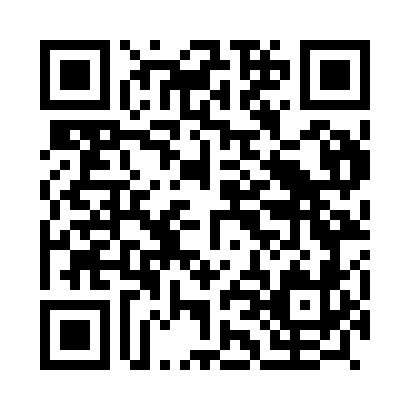 Prayer times for Gradil, PortugalMon 1 Apr 2024 - Tue 30 Apr 2024High Latitude Method: Angle Based RulePrayer Calculation Method: Muslim World LeagueAsar Calculation Method: HanafiPrayer times provided by https://www.salahtimes.comDateDayFajrSunriseDhuhrAsrMaghribIsha1Mon5:507:211:416:118:019:272Tue5:487:201:416:118:029:283Wed5:467:181:406:128:039:294Thu5:447:171:406:138:049:315Fri5:437:151:406:138:059:326Sat5:417:131:396:148:069:337Sun5:397:121:396:158:079:348Mon5:377:101:396:158:089:359Tue5:367:091:396:168:099:3710Wed5:347:071:386:168:109:3811Thu5:327:061:386:178:119:3912Fri5:307:041:386:188:129:4013Sat5:287:031:386:188:139:4214Sun5:277:011:376:198:149:4315Mon5:257:001:376:198:159:4416Tue5:236:591:376:208:169:4517Wed5:216:571:376:208:179:4718Thu5:206:561:366:218:189:4819Fri5:186:541:366:228:199:4920Sat5:166:531:366:228:209:5121Sun5:146:521:366:238:219:5222Mon5:136:501:366:238:219:5323Tue5:116:491:356:248:229:5524Wed5:096:481:356:248:239:5625Thu5:076:461:356:258:249:5726Fri5:066:451:356:258:259:5927Sat5:046:441:356:268:2610:0028Sun5:026:421:356:268:2710:0129Mon5:016:411:346:278:2810:0330Tue4:596:401:346:288:2910:04